CHAPTER 8-BAGRICULTURAL INTERNSHIP AND TRAINING§221.  Establishment of Maine Agricultural Internship and Training ProgramThe commissioner shall establish a Maine Agricultural Internship and Training Program.  [PL 1987, c. 520 (NEW).]SECTION HISTORYPL 1987, c. 520 (NEW). §222.  Responsibilities of the commissionerThe commissioner shall:  [PL 1987, c. 520 (NEW).]1.  Information.  Conduct studies and otherwise gather, maintain and disseminate information concerning farmland transfers, availability of farm labor, existence of farm internship and training programs, persons desiring to participate in that training, farmers retiring or otherwise ceasing farming operations, persons desiring to enter farming or associated employment and all other information deemed necessary to carry out this chapter;[PL 1987, c. 520 (NEW).]2.  Training.  Provide and supervise opportunities for on-farm and off-farm training, through state-sponsored programs or in cooperation with other appropriate agencies and organizations. Training may include on-site experience under the guidance of approved farmer-supervisors or classroom instruction in farm management, finance, equipment use and maintenance, production and marketing principles and techniques and other relevant subjects;[PL 1987, c. 520 (NEW).]3.  Assistance.  Provide assistance in matching retiring farmers with persons desiring to enter farming and recruit and place interns with farmer-supervisors;[PL 2001, c. 168, §1 (AMD).]4.  Cooperation.  Cooperate with appropriate local, state and federal agencies and institutions and with farm organizations and interested individuals, including the Department of Education, the Department of Labor, the University of Maine and the Cooperative Extension Service, in carrying out this chapter; and[PL 2013, c. 29, §1 (AMD).]5.  Staff support.  Designate an employee of the department to oversee the Maine Agricultural and Internship Training Program.[PL 2013, c. 29, §2 (AMD).]6.  Report. [PL 2013, c. 29, §3 (RP).]SECTION HISTORYPL 1987, c. 520 (NEW). PL 1989, c. 700, §A32 (AMD). PL 2001, c. 168, §§1-3 (AMD). PL 2013, c. 29, §§1-3 (AMD). The State of Maine claims a copyright in its codified statutes. If you intend to republish this material, we require that you include the following disclaimer in your publication:All copyrights and other rights to statutory text are reserved by the State of Maine. The text included in this publication reflects changes made through the First Regular and First Special Session of the 131st Maine Legislature and is current through November 1, 2023
                    . The text is subject to change without notice. It is a version that has not been officially certified by the Secretary of State. Refer to the Maine Revised Statutes Annotated and supplements for certified text.
                The Office of the Revisor of Statutes also requests that you send us one copy of any statutory publication you may produce. Our goal is not to restrict publishing activity, but to keep track of who is publishing what, to identify any needless duplication and to preserve the State's copyright rights.PLEASE NOTE: The Revisor's Office cannot perform research for or provide legal advice or interpretation of Maine law to the public. If you need legal assistance, please contact a qualified attorney.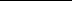 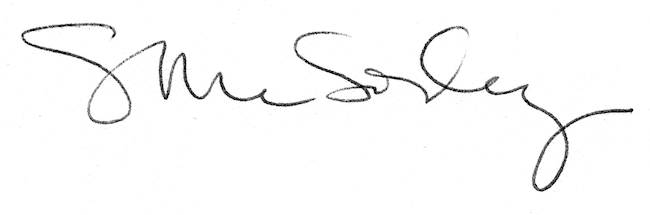 